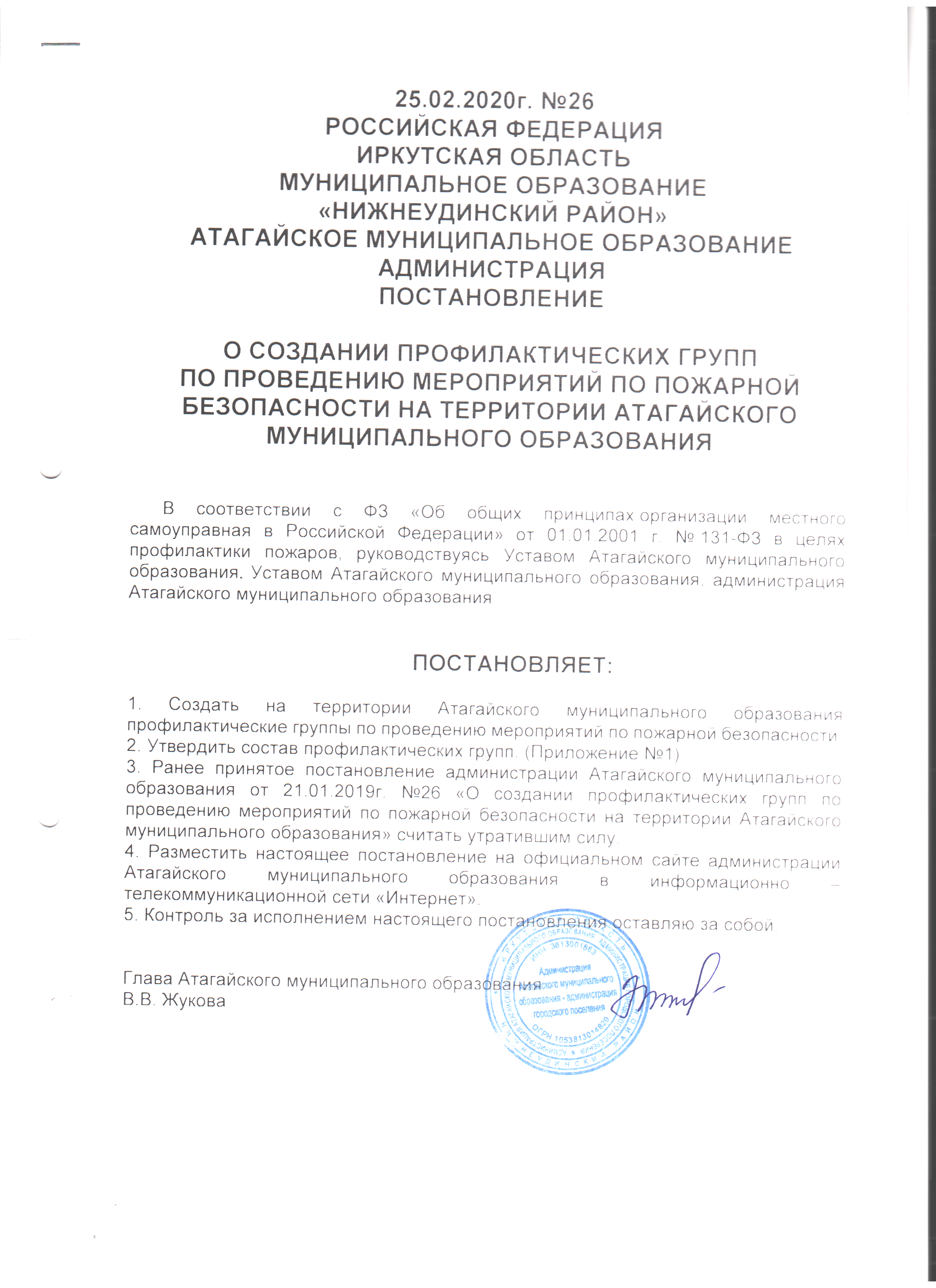 25.02.2020г. №26РОССИЙСКАЯ ФЕДЕРАЦИЯИРКУТСКАЯ ОБЛАСТЬМУНИЦИПАЛЬНОЕ ОБРАЗОВАНИЕ«НИЖНЕУДИНСКИЙ РАЙОН»АТАГАЙСКОЕ МУНИЦИПАЛЬНОЕ ОБРАЗОВАНИЕАДМИНИСТРАЦИЯПОСТАНОВЛЕНИЕО СОЗДАНИИ ПРОФИЛАКТИЧЕСКИХ ГРУПППО ПРОВЕДЕНИЮ МЕРОПРИЯТИЙ ПО ПОЖАРНОЙ БЕЗОПАСНОСТИ НА ТЕРРИТОРИИ АТАГАЙСКОГО МУНИЦИПАЛЬНОГО ОБРАЗОВАНИЯ В соответствии с ФЗ «Об общих принципах организации местного самоуправная в Российской Федерации» от 01.01.2001 г. № 131-ФЗ в целях профилактики пожаров, руководствуясь Уставом Атагайского муниципального образования, Уставом Атагайского муниципального образования, администрация Атагайского муниципального образованияПОСТАНОВЛЯЕТ:1. Создать на территории Атагайского муниципального образования профилактические группы по проведению мероприятий по пожарной безопасности. 2. Утвердить состав профилактических групп. (Приложение №1)3. Ранее принятое постановление администрации Атагайского муниципального образования от 21.01.2019г. №26 «О создании профилактических групп по проведению мероприятий по пожарной безопасности на территории Атагайского муниципального образования» считать утратившим силу.4. Разместить настоящее постановление на официальном сайте администрации Атагайского муниципального образования в информационно – телекоммуникационной сети «Интернет».5. Контроль за исполнением настоящего постановления оставляю за собой.Глава Атагайского муниципального образованияВ.В. ЖуковаПриложение № 1утвержденпостановлением администрации Атагайского муниципального образования от 25.02 2020 г. № 26 Состав профилактических групп по проведению мероприятий по пожарной безопасности на территории Атагайского муниципального образования№п/пНаселенные пунктпоселенияФамилия, имя, отчествоЗанимаемаядолжностьпримечание1.р.п. АтагайЖукова В.В. - пред.Кочергина М.Е.Глава Атагайского МОСпециалист администрации Атагайского МО2.д. КаксатМорчан С.С.Морчан А.Э.Житель д. Каксат по согласованиюЖитель д. Каксат по согласованию3.д. ШипицинаГалактионова Е.Е. Семенюк В.С.Житель д. Шипицинапо согласованиюЖитель д. Шипицинапо согласованию4.п. ЛеснойГабидулин В.Г.Сергеева Н.В.Житель п. Лесной по согласованиюЖитель п. Лесной по согласованию5.д. УкарПушкарная Ж.П.Панасюк Г.А.Житель д. Укар по согласованиюЖитель д. Укар по согласованию6.п. Усть – КадуйЧупринский В.В.Левчук Р.Г.Житель п. Усть – Кадуйпо согласованиюЖитель п. Усть – Кадуйпо согласованию